T.C.EŞME KAYMAKAMLIĞIMELİH GÜNAY İLK/ORTAOKULUSTRATEJİK PLANI2024-2028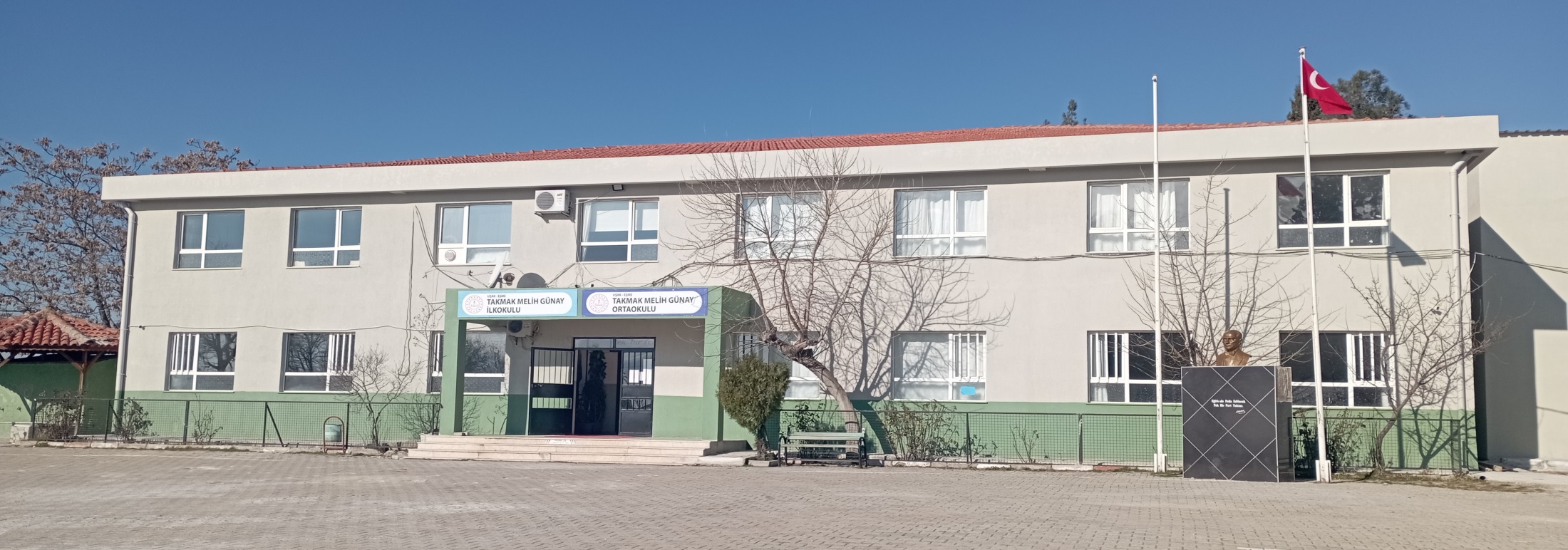 UŞAK 2024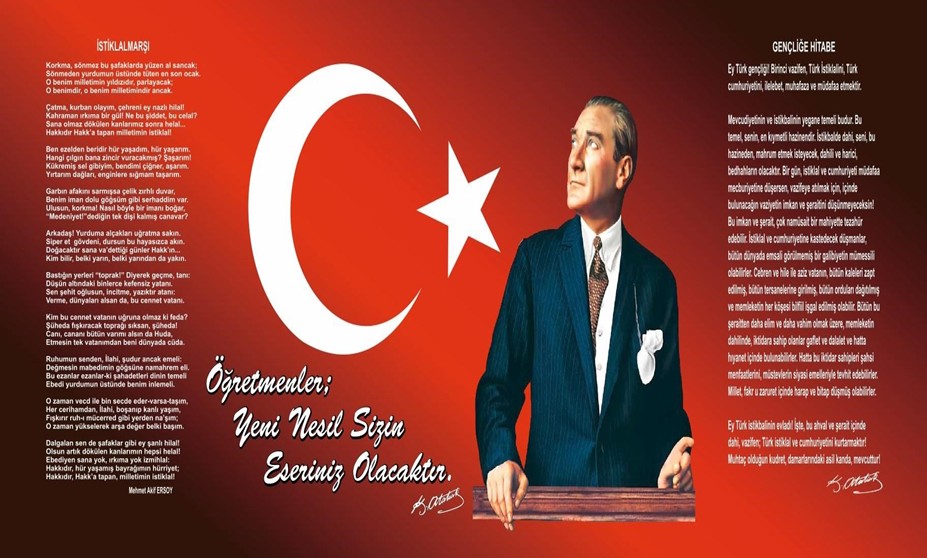 2Okul/Kurum Bilgileri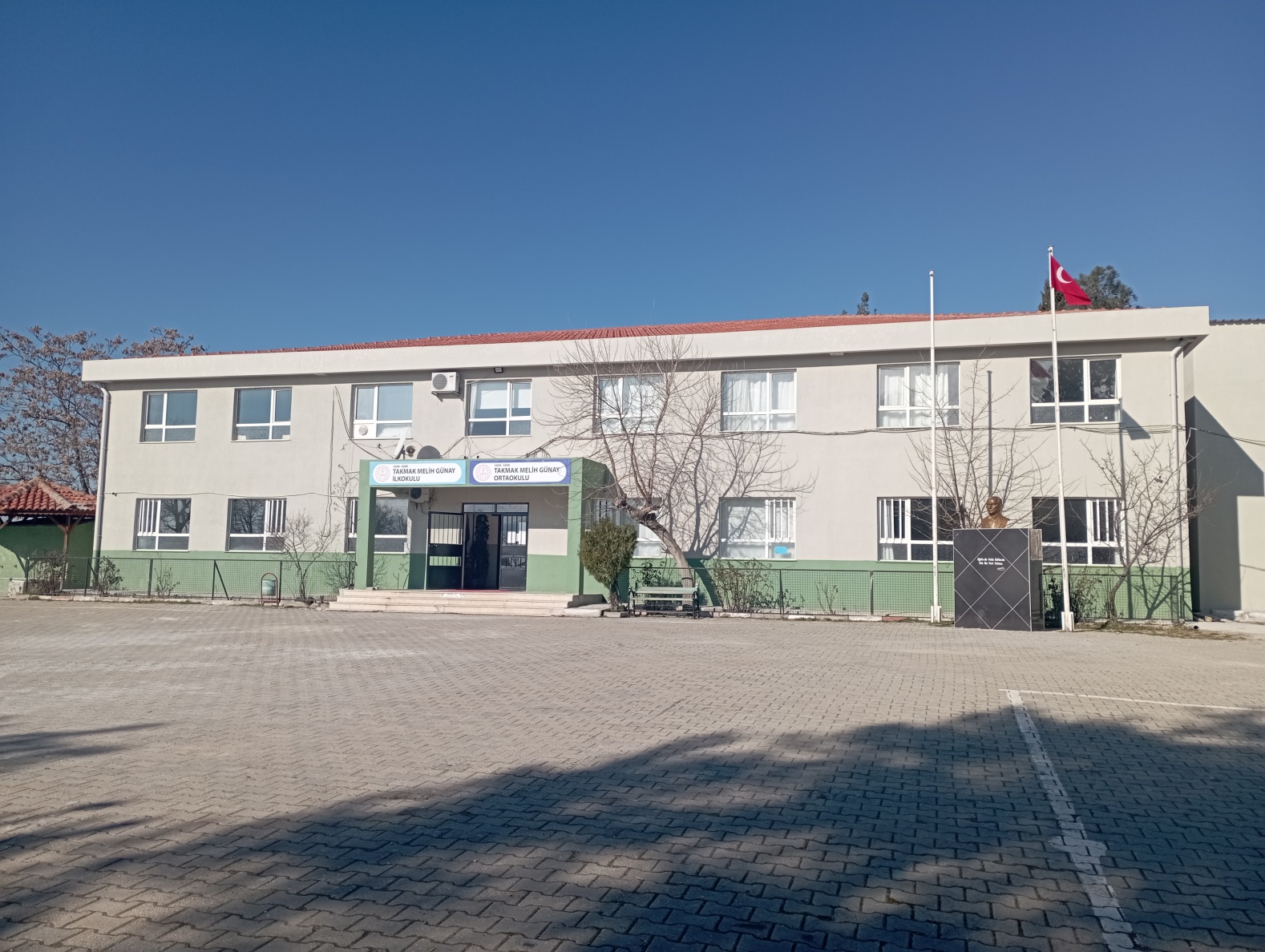 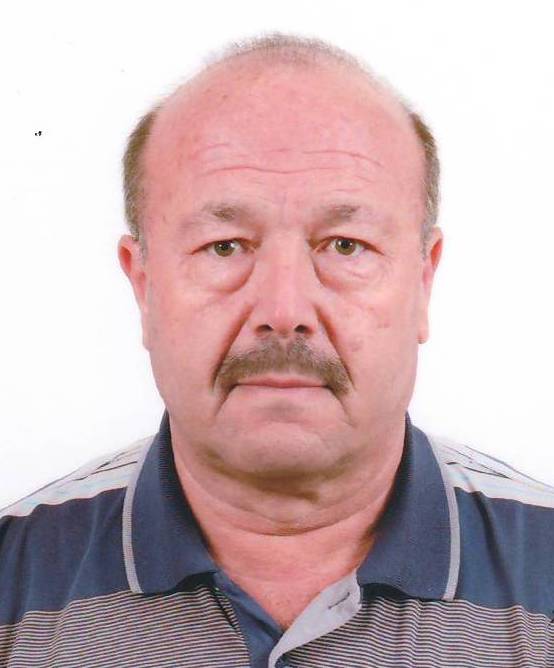              SUNUŞ            21.Yüzyılda çok hızlı gelişen bilim ve teknolojiyle birlikte kurumların hızlı değişimine uyum sağlayabilmeleri için yönetim anlayışının da değişimi kaçınılmaz olmuştur.          Hızlı bir gelişme çabası içinde olan ve hızla gelişen Türkiye eğitim yönetimi anlayışı; çağın gereklerine göre değişmekte ve gelişmektedir. Eğitim kurumları değişime uyumsağlayabilmek için tedbirler almak ve bunu sağlayabilmek için geleceği planlamak zorundadır. Bu noktada stratejik planlama çalışmalarının önemi artmaktadır. Stratejikplanlarıyla kurumlar tüm paydaşlarıyla birlikte bugünkü durumlarını analiz ederek, kaynaklarını etkili ve verimli kullanıp geleceklerini planlar. Okulumuz, daha iyi bir eğitimseviyesine ulaşmak düşüncesiyle sürekli yenilenmeyi ve kalite kültürünü kendisine ilke edinmeyi amaçlamaktadır. Büyük önder Atatürk’ü örnek alan bizler; Çağa uyumsağlamış, çağı yönlendiren öğrenciler yetiştirmek için kurulan okulumuz, geleceğimiz teminatı olan öğrencilerimizi daha iyi imkânlarla yetişip, düşünce ufku ve yenilikçi ruhuaçık Türkiye Cumhuriyetinin çıtasını daha yükseklere taşıyan bireyler olması için öğretmenleri ve idarecileriyle özverili bir şekilde tüm azmimizle çalışmaktayız.            Biz, eğitimi bizi biz yapan en etkili gelişim-değişim-dönüşüm süreci olarak görmekteyiz. Bu nedenle amacımız yaşadığımız toprakları eğitimli insanlarla daha mutlu daha gelişmiş bir ülke haline getirmektir. Ulusumuzun gelişmiş, çağdaş, modern, zengin ve dünyada söz sahibi bir ülke haline dönüşüm sürecinde eğitimin gücünü görerek; bu güceyol vermek, yön vermek için Türkiye Cumhuriyeti’nin bir ülküsü, kurucusu Mustafa Kemal Atatürk’ün önderlik ettiği bu yolda öğrenciler yetiştirmektir.           Bu bağlamda bizler Melih Günay İlkokulu ve Ortaokulu olarak öncelikle stratejik planımızı oluşturmak için  ekipler oluşturduk, kurumumuzun özel durumu fiziksel koşulları, avantajları ve dezavantajlarını belirledik. Bu doğrultuda gerçekleştirilebilecek hedefler saptadık. Kurumumuzun sürekli iyileştirme yoluyla başarısını arttıracak yeni açılımlar ve hedefler belirlemiş olduk. Bu çalışmamızla öğrencilerimizin bilgi ve becerilerini geliştireceğine, verimliliğini ve okul başarısını arttıracağına inanıyoruz.                                                                                                                                                   Şefik YILMAZOkul MüdürüİÇİNDEKİLER1.   GİRİŞ VE STRATEJİK PLANIN HAZIRLIK SÜRECİ1.1.      Strateji Geliştirme Kurulu ve Stratejik Plan Ekibi1.2.      Planlama Süreci2.   DURUM ANALİZİ2.1.      Kurumsal Tarihçe2.2.      Uygulanmakta Olan Planın Değerlendirilmesi2.3.      Mevzuat Analizi2.4.      Üst Politika Belgelerinin Analizi2.5.      Faaliyet Alanları ile Ürün ve Hizmetlerin Belirlenmesi2.6.      Paydaş Analizi2.7.      Kuruluş İçi Analiz2.7.1.Teşkilat Yapısı2.7.2.İnsan Kaynakları2.7.3.Teknolojik Düzey2.7.4.Mali Kaynaklar2.7.5.İstatistiki Veriler2.8. Dış Çevre Analizi (Politik, Ekonomik, Sosyal, Teknolojik, Yasal ve ÇevreselÇevre Analizi -PESTLE)2.9. Güçlü ve Zayıf Yönler ile Fırsatlar ve Tehditler (GZFT) Analizi2.10.Tespit ve İhtiyaçların Belirlenmesi3. GELECEĞE BAKIŞ3.1.Misyon3.2.Vizyon3.3.Temel Değerler4. AMAÇ, HEDEF VE STRATEJİLERİN BELİRLENMESİ4.1. Amaçlar4.2. Hedefler4.3. Performans Göstergeleri4.4. Stratejilerin Belirlenmesi4.5. Maliyetlendirme5. İZLEME VE DEĞERLENDİRME6. Tablo/Şekil/Grafikler/Ekler1. GİRİŞ VE STRATEJİK PLANIN HAZIRLIK SÜRECİ1.1.  Strateji Geliştirme Kurulu ve Stratejik Plan EkibiTablo 1. Strateji Geliştirme Kurulu ve Stratejik Plan Ekibi Tablosu1.2. Planlama Süreci:              2024-2028 dönemi stratejik plan hazırlanması süreci Üst Kurul ve Stratejik Plan Ekibinin oluşturulması ile başlamıştır. Ekip tarafından oluşturulan çalışma takvimi kapsamında ilk aşamada durum analizi çalışmaları yapılmış ve durum analizi aşamasında paydaşlarımızın plan sürecine aktif katılımını sağlamak üzere paydaş anketi, toplantı ve görüşmeler yapılmıştır.               Stratejik planlama doğrultusunda bir organizasyon olarak kurumumuzun gelecekte varmak istediği ölçülebilir hedefleri ve bu hedeflere nasıl ulaşılacağı, bulunduğumuz nokta ile ulaşmayı arzu ettiğimiz durum arasındaki yolu gösteren süreç, analiz edilmeye çalışılmıştır.              Durum analizinin ardından geleceğe yönelim bölümüne geçilerek okulumuzun amaç, hedef, gösterge ve eylemleri belirlenmiştir. Çalışmaları yürüten ekip ve kurul bilgileri altta verilmiştir.2. DURUM ANALİZİDurum analizi bölümünde, aşağıdaki hususlarla ilgili analiz ve değerlendirmeler yapılmıştır; • Kurumsal tarihçe • Uygulanmakta olan planın değerlendirilmesi • Mevzuat analizi • Üst politika belgelerinin analizi • Faaliyet alanları ile ürün ve hizmetlerin belirlenmesi • Paydaş analizi • Kuruluş içi analiz • Dış çevre analizi (Politik, ekonomik, sosyal, teknolojik, yasal ve çevresel analiz) • Güçlü ve zayıf yönler ile fırsatlar ve tehditler (GZFT) analizi • Tespit ve ihtiyaçların belirlenmesi 2.1. Kurumsal TarihçeOkulumuz hizmet binası olarak köy merkezinde 1951 yılında Takmak Okulu olarak kurulmuş 1953’te Takmak İlkokulu, 1980-81’de Takmak Ortaokulu, 1997-98'de Takmak İlköğretim Okulu, 2002’de Melih Günay İlköğretim Okulu, 2012-13’te Melih Günay İlkokulu ve Ortaokulu adını almıştır. 2002 Yılında Fahri GÜNAY tarafından yaptırılan yeni okul binası 2023 yılında güçlendirme onarımından geçmiştir. Okulumuz 7079,09 metrekarelik bir alanda Takmak köyünün merkezinde 2 katlı ve 8 dersliklidir. 2 idari oda, 1 öğretmenler odası, 1 kütüphane, 1 yemekhane, 1 Fen Laboratuvarı ve 1 Yardımcı Personel odası vardır. Bu kapsamda okulumuz derslikleri 1 şube Ana Sınıfı, 4 şube İlkokul ve 4 şube Ortaokul olarak Tam Gün hizmet vermektedir.  Kurumun Yapısı: Takmak/Melih Günay İlkokulu ve Ortaokulu, 1 Müdür, 1 Ortaokul Müdür Yardımcısı, 14 öğretmen ve 1 İş-Kur Personeli ile eğitim öğretim hizmeti vermektedir. Ana Sınıfında 1 şube 14 öğrenci, İlkokulda 4 şube 52 öğrenci, Ortaokulda 4 şube 61 öğrenci olmak üzere toplamda 127 öğrencimiz vardır. Okulun finansman kaynakları Milli Eğitim Bakanlığı, Okul Aile Birliği gelirleri ve hayırsever katkılarıdır.Fahri GÜNAY:1908 Takmak doğumlu, İspartalı Ali oğlu. 1925’te Ziraat Bankası Takmak Şubesinde sorumlu olarak işe başladı. 1935’te öğretmen olan Şehime ile Bolu’da evlendi.1955’te Eskişehir Ziraat Bankası Müdürü iken emekliye ayrıldı. Aynı yıl Vakıflar Bankası Ankara şubesi Genel Müdürlüğüne atandı. 1974’te Vakıflar Bankası Genel Müdür Yardımcısı iken kendi isteği ile ayrıldı.2000 yılında Eskişehir- Tepebaşı’na 18 derslikli Fahri Günay Ortaokulunu yaptırdı.2002 Yılında da Takmak Köyüne 8 derslikli bu okulu yaptırdı. Okula tek çocuğu olan Melih Günay ismi verildi.2.2. Uygulanmakta Olan Stratejik Planın Değerlendirilmesi             Okulumuz Stratejik Planı izleme ve değerlendirme çalışmalarında 5 yıllık Stratejik Planın izlenmesi ve 1 yıllık gelişim planın izlenmesi olarak ikili bir ayrıma gidilecektir.  Stratejik planın izlenmesinde 6 aylık dönemlerde izleme yapılacak denetim birimleri, il ve ilçe millî eğitim müdürlüğü ve Bakanlık denetim ve kontrollerine hazır halde tutulacaktır. Yıllık planın uygulanmasında yürütme ekipleri ve eylem sorumlularıyla aylık ilerleme toplantıları yapılacaktır. Toplantıda bir önceki ayda yapılanlar ve bir sonraki ayda yapılacaklar görüşülüp karara bağlanacaktır.  2.3. Yasal Yükümlülükler ve Mevzuat AnaliziOkulumuza görev ve sorumluluk yükleyen ve okulumuzun faaliyet alanını düzenleyen milli eğitim bakanlığı okul öncesi eğitim ve ilköğretim kurumları yönetmeliği gözden geçirilerek durum analizinde ortaya konulmuş olup burada yürürlükten kaldırılan son hükümlere yer verilmiştir.Yürürlükten kaldırılan mevzuatMADDE 95 – (1)  Bu Yönetmeliğin yürürlüğe girdiği tarih itibarıyla, 8/6/2004 tarihli ve 25486 sayılı Resmî Gazete’de yayımlanan Okul Öncesi Eğitim Kurumları Yönetmeliği ile 27/8/2003 tarihli ve 25212 sayılı Resmî Gazete’de yayımlanan Millî Eğitim Bakanlığı İlköğretim Kurumları Yönetmeliği yürürlükten kaldırılmıştır.Olağanüstü durumlarda eğitim ve öğretime ara verilmesi halinde sınıf geçme ve öğrenci başarısının değerlendirilmesiEK MADDE 1 – (Ek:RG-8/5/2020-31121)(1) Bu Yönetmeliğin 7 nci maddesine göre eğitim ve öğretime ara verilmesi ve sadece bir dönem puanının bulunması durumunda; bu puanın sınıf geçme puanının altında kalıp kalmamasına bakılmaksızın (Değişik ibare:RG-14/10/2023-32339) ortaokullarda tüm öğrenciler bir üst sınıfa geçmiş sayılır. Bu durumda derslerin bir döneme ait dönem puanları yılsonu puanı olarak sayılır. Oluşan bu yılsonu puanı, ağırlıklı puan, yılsonu başarı puanı ve ortaokul başarı puanı (OBP) hesaplanmasında da kullanılır. (Değişik ibare:RG-14/10/2023-32339) İlkokullarda eğitim ve öğretim faaliyetlerinin yapıldığı dönemde başarı durumu değerlendirilen öğrenciler bir üst sınıfa geçmiş sayılır. Ancak ilkokullarda velinin yazılı talebi doğrultusunda sınıf tekrarı yaptırılabilir.Olağanüstü durumlarda eğitim, öğretim, yönetim ve işleyişe ilişkin alınması gereken tedbirlerEK MADDE 2 – (Ek:RG-30/8/2020-31229)(1) İlçe, il veya ülke genelinde genel hayatı etkileyen salgın hastalık, doğal afet, elverişsiz hava koşulları gibi durumlarda bu Yönetmelikle düzenlenen eğitim, öğretim, yönetim ve işleyişe ilişkin usul ve esaslar Bakanlıkça ayrıca belirlenebilir.Okul öncesi aidat hesaplarının kapatılmasıGEÇİCİ MADDE 1- (Ek:RG-12/5/2023-32188) (Mülga:RG-14/10/2023-32339)Komisyon kurulmasıGEÇİCİ MADDE 2- (Ek:RG-14/10/2023-32339)(1) 2023-2024 eğitim ve öğretim yılı başından geçerli olmak üzere bu maddenin yayımı tarihinden itibaren 10 gün içinde 67 nci maddede belirtilen katkı payı tespit komisyonu kurularak katkı payının belirlenmesine ilişkin gerekli işlemler ivedilikle tamamlanır.Depremden etkilenen illerde katkı payı alınmamasıGEÇİCİ MADDE 3- (Ek:RG-14/10/2023-32339)(1) 6/2/2023 tarihli Kahramanmaraş merkezli depremden etkilenen 11 ilde bulunan okul öncesi eğitim kurumlarında, 2023-2024 eğitim ve öğretim yılında katkı payı alınmaz.Şube ve öğretmen seçimine yönelik uygulamaGEÇİCİ MADDE 4- (Ek:RG-14/10/2023-32339)(1) 11 inci maddenin altıncı fıkrasının (d) bendi ve yedinci fıkrasının © bendi 2024-2025 eğitim ve öğretim yılı başına kadar uygulanmaz.YürürlükMADDE 96 – (1) Bu Yönetmelik yayımı tarihinde yürürlüğe girer.YürütmeMADDE 97 – (1) Bu Yönetmelik hükümlerini Millî Eğitim Bakanı yürütür.    2.4. Üst Politika Belgeleri AnaliziÜst politika belgeleri;•   12. Kalkınma Planı•   Cumhurbaşkanlığı Programı,•   Orta Vadeli Program,•   Cumhurbaşkanlığı Yıllık Programı,•   Millî Eğitim Bakanlığı Stratejik Planı,•   İl Millî Eğitim Müdürlüğü Stratejik Planı,•   İlçe Millî Eğitim Müdürlüğü Stratejik Planı ile•	Okul/kurumu ilgilendiren ulusal, bölgesel ve sektörel strateji eylem planlarını ifade eder.Kurumun faaliyet alanları ile Kalkınma Planı, diğer plan ve programlarda yer alan amaç, ilke ve politikalar arasındaki uyuma bakılmıştır. Yukarıda verilen üst politika bilgileri incelenerek okulumuzun amaç hedeflerine teşkil edecek “tespitler ve ihtiyaçlar” belirlenmiştir.Tablo 2. Üst Politika Belgeleri Analizi Tablosu2.5. Faaliyet Alanları ile Ürün/Hizmetlerin BelirlenmesiMevzuat analizi çıktıları dolayısıyla görev ve sorumluluklar dikkate alınarak okul/kurumun sunduğu temel ürün ve hizmetler belirlenir. Belirlenen ürün ve hizmetler Tablo 3’te belirtildiği gibi belirli faaliyet alanları altında toplulaştırılır.  Faaliyet alanları ile ürün ve hizmetlerin belirlenmesi amaç, hedef ve stratejilerin oluşturulması aşamasında yönlendirici olacaktır.Tablo 3. Faaliyet Alanlar/Ürün ve Hizmetler Tablosu2.6. Paydaş AnaliziKurumumuzun temel paydaşları öğrenci, veli ve öğretmen olmakla birlikte eğitimin dışsal etkisi nedeniyle okul çevresinde etkileşim içinde olunan geniş bir paydaş kitlesi bulunmaktadır. Paydaşlarımızın görüşleri anket, toplantı, dilek ve istek kutuları, elektronik ortamda iletilen önerilerde dâhil olmak üzere çeşitli yöntemlerle sürekli olarak alınmaktadır. 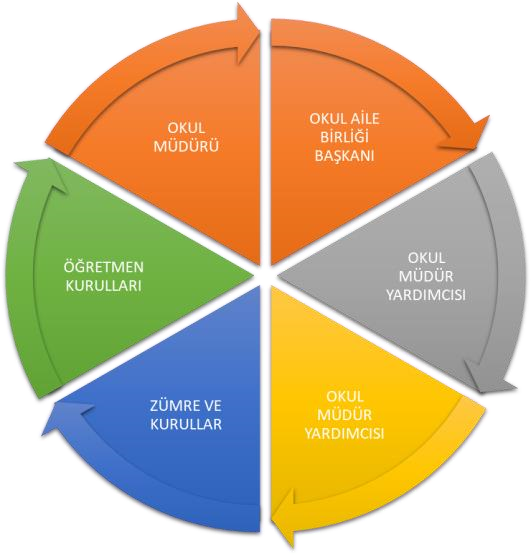 Paydaş anketlerine ilişkin ortaya çıkan temel sonuçlara altta yer verilmiştir  :  Öğrenci Anketi Sonuçları: Yapılan anketler sonucunda öğrencilerin okula bağlılığı görülmüştür. Öğretmen Anketi Sonuçları: Yapılan anketler sonucunda öğretmenlerin okula bağlılığı görülmüştür. Veli Anketi Sonuçları: Yapılan anketler sonucunda velilerin okula bağlılığı görülmüştür.2.7. Okul/Kurum İçi Analiz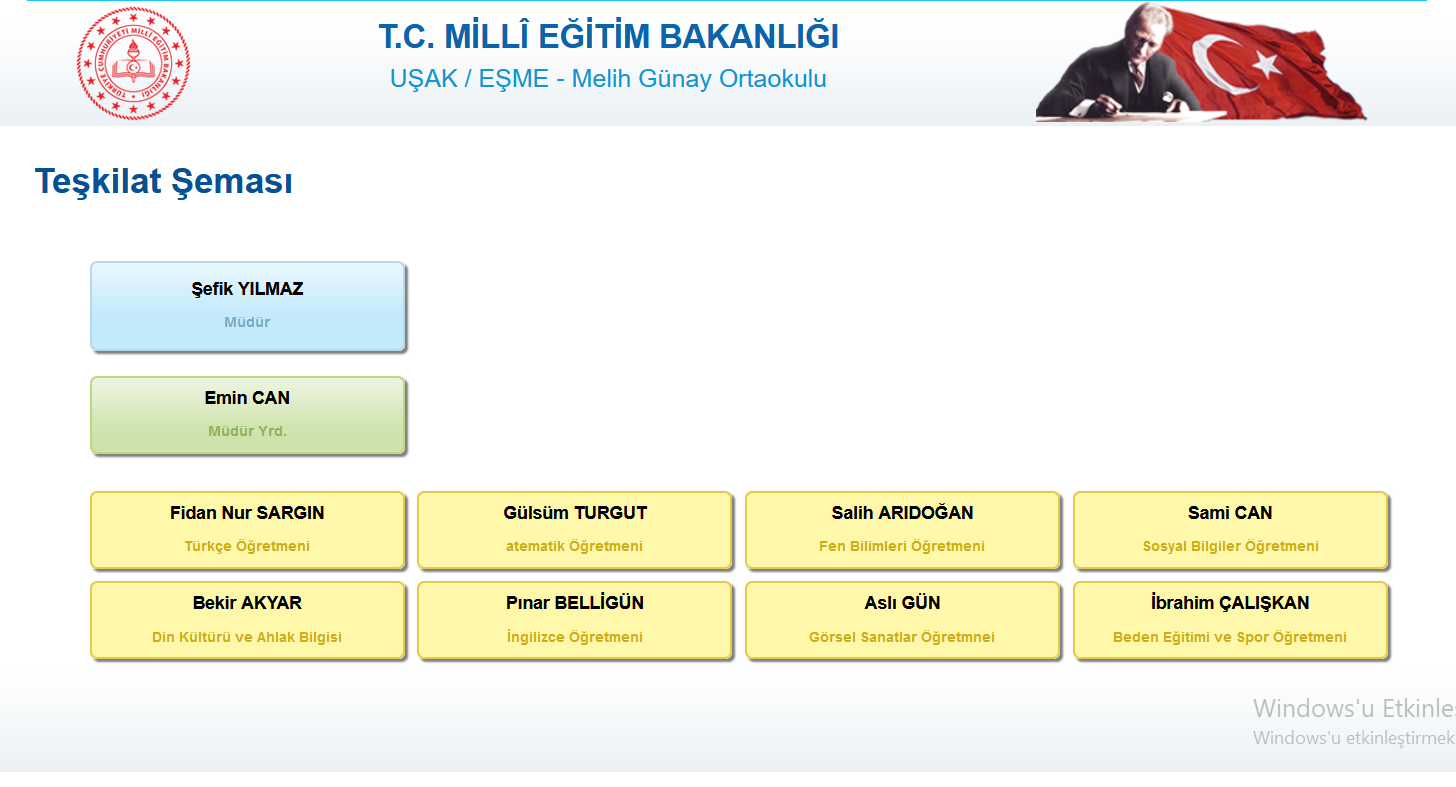 TEŞKİLAT ŞEMASI (İlkokul)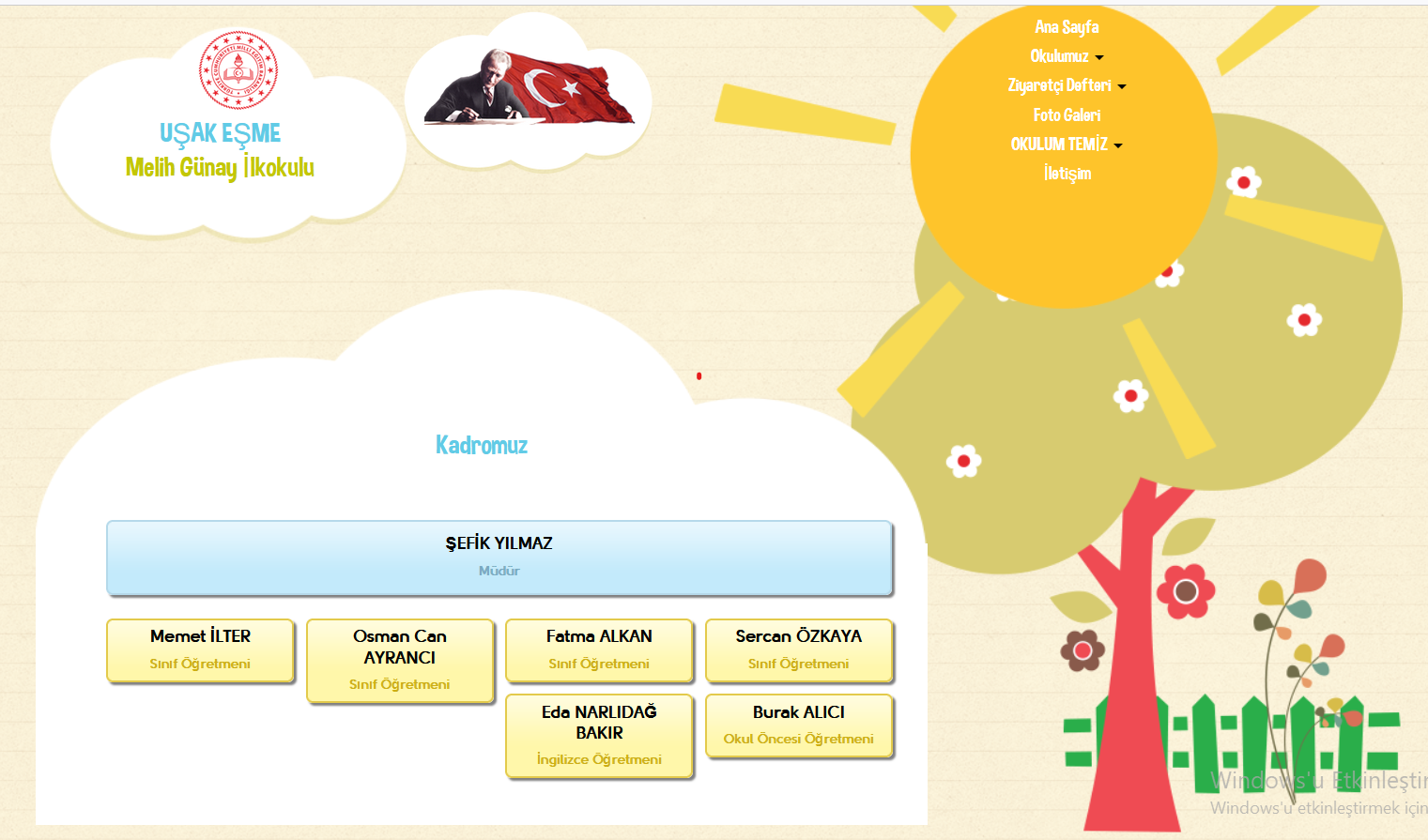 Tablo 4.Okul/Kurum İçi Analiz İçerik Tablosu2.7.2. İnsan Kaynakları (Bu Bölümde verilen tablolar örneklendirmek amacıyla verilmiştir. Okul/kurum tablo çeşitliğini sağlayabilir.)Tablo 5. Çalışanların Görev DağılımıTablo 6. İdari Personelin Hizmet Süresine İlişkin BilgilerTablo 7. Okul/Kurumda Oluşan Yönetici Sirkülasyonu OranıTablo 8. İdari Personelin Katıldığı Hizmet İçi ProgramlarıTablo 9. Öğretmenlerin Hizmet Süreleri (Yıl İtibarıyla)Tablo 10. Kurumda Gerçekleşen Öğretmen Sirkülâsyonunun OranıTablo 11. Öğretmenlerin Katıldığı Hizmet İçi Eğitim ProgramlarıTablo 12. Kurumdaki Mevcut Hizmetli/ Memur SayısTablo 13. Çalışanların Görev DağılımıTablo 14. Okul/kurum Rehberlik Hizmetleri2.7.3.Teknolojik Düzey           Okul/kurumun teknolojik altyapısı ve teknolojiyi kullanabilme düzeyi belirlenir. Okul/kurumlarda derslerde ve ders dışı etkinliklerde kullanılmakta olan araç gereçlerin sayısı ve ihtiyaç durumu belirlenmelidir. Bu aşamada okul/kurumda hangi işlemlerin elektronik ortamda yapıldığı, gelecekte hangi iş ve işlemlerin elektronik ortamda yapılmasının düşünüldüğü de belirtilmelidir.Tablo 15. Teknolojik Araç-Gereç DurumuBilişim dersleri kütüphanemizde bulunan 6 masa üstü bilgisayarla işlenmektedir. Görsel Sanatlar dersleri de öğretmen ihtiyaç duyduğu takdirde burada işleyebilmektedir. Ayrıca öğrencilerimize ihtiyaç halinde ödevlerini yapabilmeleri için kullanımına izin verilmektedir.Tablo 16. Fiziki Mekân Durumu2.7.4. Mali Kaynaklar         Kurumun mali kaynakları, bütçe büyüklüğü, döner sermaye, okul-aile birliği gelirleri, kantin vb. gelirler ve harcama kalemleri ortaya konulur.   Bütçe işlemlerinin kim tarafından yürütüldüğü belirtilir. Enflasyon oranı da dikkate alınarak plan dönemi boyunca gerçekleşecek kaynak artışı tahmini olarak belirlenir.Tablo 17. Kaynak TablosuOkul/kurum bütçesinde giderler aşağıdaki başlıklar altında toplanabilir. Harcama türleri okul/kurumların özelliklerine göre çeşitlilik gösterebilir.Tablo 18. Harcama KalemlerTablo 19. Gelir-Gider Tablosu2.7.5. İstatistiki VerilerOkulumuz Bina ve Alanları  	Okulumuzun binası ile açık ve kapalı alanlarına ilişkin temel bilgiler altta yer almaktadır. Okul Yerleşkesine İlişkin Bilgiler  2.8.  Çevre Analizi (PESTLE)Tablo 20. PESTLE Analiz TablosuPolitik-Yasal etkenler                                                                            Ekonomik etkenler   Kalkınma Planı ve Orta Vadeli Program,   Bakanlık, il ve ilçe stratejik planlarının incelenmesi,   Yasal yükümlülüklerin belirlenmesi,   Oluşturulması gereken kurul ve komisyonlar,   Okul/kurum çevresindeki politik durum.   Okul/kurumun bulunduğu çevrenin genel gelir durumu,   İş kapasitesi,   Okul/kurumun gelirini arttırıcı unsurlar,   Okul/kurumun giderlerini arttıranunsurlar,   Tasarruf sağlama imkânları,   İşsizlik durumu,   Mal-ürün ve hizmet satın alma imkânları,   Kullanılabilir bütçeSosyokültürel etkenler                                                                          Teknolojik etkenler   Kariyer beklentileri,   Ailelerin ve öğrencilerin bilinçlenmeleri,   Aile yapısındaki değişmeler (geniş aileden çekirdek aileye geçiş, erken yaşta evlenme vs.),   Nüfus artışı,   Göç,   Nüfusun yaş gruplarına göre dağılımı,   Hayat beklentilerindeki değişimler (Hızlı para kazanma hırsı, lüks yaşama düşkünlük, kırsal alanda kentsel yaşam),   Beslenme alışkanlıkları,   Değerler, mesleki etik kuralları vb. 	Okul/kurumun teknoloji kullanım durumu    e- Devlet uygulamaları, 	Dijital Platformlar üzerinden uzaktan eğitim imkânları, 	Okul/kurumun sahip olmadığı teknolojik araçlar 	Personelin ve öğrencilerin teknoloji kullanım kapasiteleri,    Personelin ve öğrencilerin sahipolduğu teknolojik araçlar,    Teknoloji alanındaki gelişmeler    Teknolojinin eğitimde kullanımıÇevresel Etkenler   Hava ve su kirlenmesi,   Toprak yapısı,   Bitki örtüsü,   Doğal kaynakların korunması için yapılan çalışmalar,   Çevrede yoğunluk gösteren hastalıklar,   Doğal afetler (deprem kuşağında bulunma, Covid 19, kene vakaları vb.)2.9. GZFT AnaliziOkulumuzun temel istatistiklerinde verilen okul künyesi, çalışan bilgileri, bina bilgileri, teknolojik kaynak bilgileri ve gelir gider bilgileri ile paydaş anketleri sonucunda ortaya çıkan sorun ve gelişime açık alanlar iç ve dış faktör olarak değerlendirilerek GZFT tablosunda belirtilmiştir. Dolayısıyla olguyu belirten istatistikler ile algıyı ölçen anketlerden çıkan sonuçlar tek bir analizde birleştirilmiştir. Kurumun güçlü ve zayıf yönleri donanım, malzeme, çalışan, iş yapma becerisi, kurumsal iletişim gibi çok çeşitli alanlarda kendisinden kaynaklı olan güçlülükleri ve zayıflıkları ifade etmektedir ve ayrımda temel olarak okul müdürü/müdürlüğü kapsamından bakılarak iç faktör ve dış faktör ayrımı yapılmıştır.  İçsel Faktörler   Güçlü Yönler   Zayıf Yönler Dışsal Faktörler  Fırsatlar ve Tehditler Gelişim ve Sorun Alanları Gelişim ve sorun alanları analizi ile GZFT analizi sonucunda ortaya çıkan sonuçların planın geleceğe yönelim bölümü ile ilişkilendirilmesi ve buradan hareketle hedef, gösterge ve eylemlerin belirlenmesi sağlanmaktadır.  Gelişim ve sorun alanları ayrımında eğitim ve öğretim faaliyetlerine ilişkin üç temel tema olan Eğitime Erişim, Eğitimde Kalite ve kurumsal Kapasite kullanılmıştır. Eğitime erişim, öğrencinin eğitim faaliyetine erişmesi ve tamamlamasına ilişkin süreçleri; Eğitimde kalite, öğrencinin akademik başarısı, sosyal ve bilişsel gelişimi ve istihdamı da dâhil olmak üzere eğitim ve öğretim sürecinin hayata hazırlama evresini; Kurumsal kapasite ise kurumsal yapı, kurum kültürü, donanım, bina gibi eğitim ve öğretim sürecine destek mahiyetinde olan kapasiteyi belirtmektedir. Gelişim ve sorun alanlarına ilişkin GZFT analizinden yola çıkılarak saptamalar yapılırken yukarıdaki tabloda yer alan ayrımda belirtilen temel sorun alanlarına dikkat edilmesi gerekmektedir. Gelişim ve Sorun Alanlarımız Tablo 22. GZFT Stratejileri2.10. Tespit ve İhtiyaçların BelirlenmesiTablo 23. Tespit ve İhtiyaçları Belirlenmesi3. GELECEĞE BAKIŞGeleceğe bakış sürecinde okul/kurum misyon, vizyon ve temel değerler bildirimlerini belirler. Misyon, vizyon ve temel değerler, okul/kurumun uzun vadede idealleri doğrultusunda ilerleyebilmesi için yönlendiricilik işlevi görür. Okul/kurum, bu aşamada misyon ve vizyonlarını ifade edecek, temel değerlerini belirleyecek, temalarını, amaçlarını, hedeflerini ve stratejilerini ortaya koyacaklardır.Okul/kurumun geleceğe bakışını belirlemede birinci derecede sorumlu kişi üst yöneticidir. Üst yönetici (okul/kurum müdürü), stratejik plan döneminin ötesine geçen geleceğe bakışın geliştirilmesinde Okul/kurum Strateji Geliştirme Kurulu’nun görüşünü almalıdır.Geleceğe  bakış,  okul/kurumun  uzun  vadede  neyi,  hangi temel değerler çerçevesinde başarmak istediğini ifade etmekte olup şu sorulara cevap verir;•   Hangi misyonu (ana görev ve sorumlulukları) yerine getirmek için varız?•   Uzun vadede başarmak istediğimiz vizyonumuz (idealimiz) nedir?•	Misyonumuzu yerine getirip vizyonumuza ulaşmaya çalışırken ne tür bir çalışma felsefesini ve değerleri esas almalıyız?Üst yönetici tarafından strateji geliştirme kurulu ve stratejik planlama ekibine, geleceğe bakışın detaylarının belirlenmesi için bir perspektif verilir. Geleceğe bakış ile stratejik planın sonraki çalışmalarının bu perspektif temelinde yürütülmesi gerekir.3.1.Misyon          Milli Eğitim Temel Kanununda yer alan genel ve özel amaçlara uygun olarak;         Sağlam karakterli, dürüst, kuvvetli bir vatan ve millet sevgisi olan, insani, milli ve ahlaki değerlerle donanmış, ülkesine yararlı, okuyan, inceleyen, araştıran, milli ve evrensel değerleri tanıyan, benimseyen, araştırmacı, sorgulayıcı, kendi ayakları üzerinde durabilen, kendi düşüncelerini savunurken başkalarının düşünce ve haklarına saygı gösteren, görev ve sorumluluklarının bilincinde olan öğrenciler yetiştirmek.3.2.Vizyon        Öğrencilerimizi; aklın ve bilimin aydınlığında çağdaş, demokratik ve laik bir hukuk devleti olan Türkiye Cumhuriyeti yasalarına saygılı, sorumluluğunu bilen, Atatürk ilke ve inkılaplarına bağlı bireyler olarak hazırlamaktır.       Öğrenmenin temel bir ihtiyaç olduğunu kabul ediyoruz Veli ve öğrencilerimizin en iyi okulun kendilerine en yakın olan okul olduğuna inanarak okullarına sahip çıkmalarını istiyoruz.    3.3. Temel Değerler  TEMEL DEĞERLERİMİZ  Önce insan, Karşılıklı güven ve dürüstlük, Sabırlı, hoşgörülü ve kararlılık, Eğitimde süreklilik anlayışı, Adaletli performans değerlendirme, Bireysel farkları dikkate almak, Kendisiyle ve çevresi ile barışık olmak, Yetkinlik, üretkenlik ve girişimcilik ruhuna sahip olmak, Doğa ve çevreyi koruma bilinci, Sürekli gelişim Sorumluluk duygusu ve kendine güven bilincini kazandıracak.4. AMAÇ, HEDEF VE PERFORMANS GÖSTERGESİ İLE STRATEJİLERİN BELİRLENMESİStratejik Amaç 1:  Kayıt bölgemizde yer alan ilkokul kademesindeki çocukların okullaşma oranlarını artıran, okula uyum ve devamsızlık sorunlarını gideren etkin bir eğitim ve öğretime erişim süreci hâkim kılınacaktır. Stratejik Hedef 1.1:  Kayıt bölgemizde yer alan ilkokul öğrencilerinin okullaşma oranları artırılacak,  uyum ve devamsızlık sorunları giderilecektir. TEMA I: EĞİTİM VE ÖĞRETİME ERİŞİM Eğitim ve öğretime erişim okullaşma ve okul terki, devam ve devamsızlık, okula uyum ve uyum, özel eğitime ihtiyaç duyan bireylerin eğitime erişimi, yabancı öğrencilerin eğitime erişimi ve hayat boyu öğrenme kapsamında yürütülen faaliyetlerin ele alındığı temadır. 1.Performans Göstergeleri   1.Eylemler   TEMA II: EĞİTİM VE ÖĞRETİMDE KALİTENİN ARTIRILMASI Eğitim ve öğretimde kalitenin artırılması başlığı esas olarak eğitim ve öğretim faaliyetinin hayata hazırlama işlevinde yapılacak çalışmaları kapsamaktadır.  Bu tema altında akademik başarı, sınav kaygıları, sınıfta kalma, ders başarıları ve kazanımları, disiplin sorunları, öğrencilerin bilimsel, sanatsal, kültürel ve sportif faaliyetleri ile istihdam ve meslek edindirmeye yönelik rehberlik ve diğer mesleki faaliyetler yer almaktadır.  Stratejik Amaç 2:    Eğitim ve öğretimde kalite artırılarak öğrencilerimizin bilişsel, duygusal ve fiziksel olarak çok boyutlu gelişimi sağlanacaktır. Stratejik Hedef 2.1:   Öğrenme kazanımlarını takip eden ve velileri de sürece dâhil eden bir yönetim anlayışı ile öğrencilerimizin akademik başarıları artırılacak ve öğrencilerimize iyi bir vatandaş olmaları için gerekli temel bilgi, beceri, davranış ve alışkanlıklar kazandırılacaktır. Performans Göstergeleri Stratejik Hedef 2.2:  Öğrenme kazanımlarını takip eden ve velileri de sürece dâhil eden bir yönetim anlayışı ile öğrencilerimizin akademik başarıları ve sosyal faaliyetlere yetenekleri doğrultusunda etkin katılımı artırılacaktır. Performans Göstergeleri Eylemler  TEMA III: KURUMSAL KAPASİTE Stratejik Amaç 3: Okulumuzun beşeri, mali, fiziki ve teknolojik unsurları ile yönetim ve organizasyonu, eğitim ve öğretimin niteliğini ve eğitime erişimi yükseltecek biçimde geliştirilecektir. Stratejik Hedef 3.1: Okulumuz personelinin mesleki yeterlilikleri ile iş doyumu ve motivasyonları artırılacaktır. Performans Göstergeleri Öğretmen başına düşen öğrenci sayısı Ödül alan personel oranı Mesleki gelişim faaliyetlerine katılan personel oranı Lisansüstü eğitim sahibi personel oranı Bilimsel ve sanatsal etkinliklere katılan personel oranı C düzeyi ve üzeri dil puanına sahip öğretmen oranı Uluslararası hareketlilik programlarına katılan personel oranı Öğretmen memnuniyet oranı Performans Göstergeleri Eylemler Stratejik Hedef 3.2: Okulumuzun mali ve fiziksel altyapısı eğitim ve öğretim faaliyetlerinden beklenen sonuçların elde edilmesini temine edecek biçimde sürdürülebilirlik ve verimlilik esasına göre geliştirilecektir. Performans göstergeleri Şube başına düşen öğrenci sayısı Öğrenci başına düşen sosyal, sanatsal, sportif ve kültürel faaliyet alanı (metrekare) Tasarruf edilen kaynak miktarı Ulusal ve uluslararası projelerden alınan mali destek Bakım ve onarım ihtiyaçlarının giderilme oranı Donatım ihtiyaçlarının giderilme oranı Eylemler Stratejik Hedef 3.3: Okulumuzun yönetsel süreçleri, etkin bir izleme ve değerlendirme sistemiyle desteklenen, katılımcı, şeffaf ve hesap verebilir biçimde geliştirilecektir. Performans göstergeleri Veli toplantılarına katılım oranı Okul internet sayfasının görüntülenme sayısı Paydaşların karar alma süreçlerine katılımı için gerçekleştirilen faaliyet sayısı Veli memnuniyet oranı Eylemler V. BÖLÜM: MALİYETLENDİRME 2019-2023 Stratejik Planı Faaliyet/Proje Maliyetlendirme Tablosu VI. BÖLÜM: İZLEME VE DEĞERLENDİRME Okulumuz Stratejik Planı izleme ve değerlendirme çalışmalarında 5 yıllık Stratejik Planın izlenmesi ve 1 yıllık gelişim planın izlenmesi olarak ikili bir ayrıma gidilecektir.  Stratejik planın izlenmesinde 6 aylık dönemlerde izleme yapılacak denetim birimleri, il ve ilçe millî eğitim müdürlüğü ve Bakanlık denetim ve kontrollerine hazır halde tutulacaktır. Yıllık planın uygulanmasında yürütme ekipleri ve eylem sorumlularıyla aylık ilerleme toplantıları yapılacaktır. Toplantıda bir önceki ayda yapılanlar ve bir sonraki ayda yapılacaklar görüşülüp karara bağlanacaktır.  İli:UŞAKİli:UŞAKİlçesi: EŞMEİlçesi: EŞMEAdres:Takmak Köyü No:180Eşme/UŞAK  Coğrafi Konum(link)https://tinyurl.com/29tpd5brTelefonNumarası:276 464 6703Faks Numarası:e- PostaAdresi:İlkokul: 731397@meb.k12.tr Ortaokul: 731451@meb.k12.tr,Web            sayfası adresi:http://takmakmelihgunayio.meb.k12.tr http://takmakmelihgunayoo.meb.k12.tr KurumKodu:İlkokul: 738397Ortaokul: 731451Öğretim Şekli:Tam GünStrateji Geliştirme Kurulu BilgileriStrateji Geliştirme Kurulu BilgileriStratejik Plan Ekibi BilgileriStratejik Plan Ekibi BilgileriAdı SoyadıÜnvanıAdı SoyadıÜnvanıŞefik YILMAZMüdürAslı GÜNÖğretmenEmin CANMüdür YardımcısıPınar BELLİGÜNÖğretmen Bekir AKYARÖğretmenOsman Can AYRANCIÖğretmenYaşar ÜNLÜOkul Aile Birliği BaşkanıGizem TERZİLERVeliKasım YANIKOkul Aile Birliği Yön. Kurulu ÜyesiVeli TİRELİVeliÜst Politika Belgesiİlgili Bölüm/ReferansVerilen Görevler/İhtiyaçlar1MEB Stratejik PlanıYerel yönetim ve dış çevre2İl MEB Stratejik PlanıYerel yönetim ve dış çevre3İlçe MEB Stratejik PlanıYerel yönetim ve dış çevreFaaliyet AlanıÜrün/HizmetlerÖğretim-eğitim faaliyetleriÖğrenci İşleri Kayıt-nakil işleri Devam-devamsızlık Sınıf geçmeSınav hizmetleriRehberlik faaliyetleriÖğrencilere rehberlik yapmak Velilere rehberlik etmek Rehberlik faaliyetlerini yürütmekSosyal faaliyetlerGeziler, sınıf piknikleri, eğlenceye yönelik aktivitelerSportif faaliyetlerFutbol turnuvası, voleybol turnuvası, zeka oyunları turnuvasıKültürel ve sanatsal faaliyetlerTiyatro, tarihi ve kültürel geziler, yazar buluşmalarıOkul aile birliği faaliyetleriVeli ve Okul arasında işbirliği, okula maddi katkı Öğrencilere yönelik faaliyetlerRehberlik ve psokolij danışma hizmetleri, öğrenci kulüpleriÖlçme değerlendirme faaliyetleriPerformans değerlendirme, ürün dosyası, Proje, yazılı raporlarÖğrenme ortamlarına yönelik faaliyetlerMüze, Sivil toplum kuruluşları, doğal tarihi ve kültürel ortamlarDers dışı faaliyetlerSportif etkinlikler, sanat etkinlikleri, kültürel etkinliklerOkul/Kurum İçiAnaliz İçerik TablosuÖğrenci sayılarıOkulumuzda yer alan sınıfların öğrenci sayıları alttaki tabloda verilmiştir. Akademik başarı verileriTakdir: 11 Teşekkür:10Sosyal-kültürel-bilimsel vesportif başarı verileriBir Ortaokul öğrencimiz krosta ilçe 3. sü olmuştur.Bir İlkokul Öğrencimiz king boksta Türkiye 2. si olmuştur.Öğrenme stilleri envanteriOkul rehber öğretmenimiz bulunmamaktadır.Devam-devamsızlık verileriSıfır (0)Okul      disiplinini      etkileyenfaktörler anketiOkul rehber öğretmenimiz bulunmamaktadır.İnsan kaynakları verileri-Öğretmenlerin      hizmet      içi eğitime katılma oranlarıMEBBİS verileri kullanılarak erişim sağlandığında hizmet içi eğitme katılma oranlarının yüzde yüz olduğu görülmüştür.Öğrenme ortamı verileri Okulumuzun binası ile açık ve kapalı alanlarına ilişkin temel    bilgiler altta yer almaktadır. Okul Yerleşkesine İlişkin Bilgiler  Okul/kurum ortamınıdeğerlendirme anketiOkul rehber öğretmenimiz bulunmamaktadır.Çalışanın ÜnvanıGörevleriOkul /Kurum Müdürüİç paydaşları ve okulun günlük işleyişini denetlemeMüdür Baş Yardımcısı-Müdür YardımcısıEğitim-öğretimin işleyişiyle ilgili müdürün verdiği görevlerAtölye ve Bölüm Şefleri-ÖğretmenlerÖğrencilerin öğrenme potansiyelini ortaya çıkarmakYönetim İşleri ve Büro Memuru-Yardımcı Hizmetler Personeli-Hizmet Süreleri2024 Yılı İtibarıyla2024 Yılı İtibarıylaKişi Sayısı%1-4 Yıl5-6 Yıl7-10 Yıl15010…..Üzeri150Yıl İçerisinde Okul/Kurumdan AyrılanYönetici SayısıYıl İçerisinde Okul/Kurumdan AyrılanYönetici SayısıYıl İçerisinde Okul/Kurumdan AyrılanYönetici SayısıYıl  İçerisinde  Okul/Kurumda  GöreveBaşlayan Yönetici SayısıYıl  İçerisinde  Okul/Kurumda  GöreveBaşlayan Yönetici SayısıYıl  İçerisinde  Okul/Kurumda  GöreveBaşlayan Yönetici Sayısı202120222023202120222023TOPLAM22Hizmet SüreleriKadınErkekToplam1-3 Yıl4-6 Yıl1-17-10 Yıl12311-15 Yıl23516-201-120 ve üzeri134Yıl İçerisinde Kurumdan Ayrılan ÖğretmenSayısıYıl İçerisinde Kurumdan Ayrılan ÖğretmenSayısıYıl İçerisinde Kurumdan Ayrılan ÖğretmenSayısıYıl İçerisinde Kurumda Göreve BaşlayanÖğretmen SayısıYıl İçerisinde Kurumda Göreve BaşlayanÖğretmen SayısıYıl İçerisinde Kurumda Göreve BaşlayanÖğretmen Sayısı202120222023202120222023TOPLAM213223Adı ve SoyadıBranşıKatıldığı Çalışmanın AdıKatıldığı YılBelge NoTüm branş öğretmenleriDeprem farkındalık eğitimi semineri2023Tüm sınıf öğretmenleriDeprem farkındalık eğitimi semineri2023Çalışanın ÜnvanıGörevleriOkul /KurumMüdürüİç paydaşları ve okulun günlük işleyişini denetlemeMüdür BaşYardımcısı-Müdür YardımcısıEğitim-öğretimin işleyişiyle ilgili müdürün verdiği görevlerAtölye ve BölümŞefleri-ÖğretmenlerÖğrencilerin öğrenme potansiyelini ortaya çıkarmakYönetim İşleri veBüro Memuru-Yardımcı HizmetlerPersoneli-Araç-Gereçler202120222023İhtiyaçAkıllı tahta sayısı111010-Taşınabilir bilgisayar sayısı222-Fotokopi makinası sayısı223-Yazıcı sayısı233-Tv sayısı111-Kaynaklar20242025202620272028Genel Bütçe-----Okul Aile Birliği2000030000400005000060000Özel İdare-----Kira Gelirleri1700017000200002500030000Döner Sermaye-----Dış Kaynak/Projeler-----Diğer-----TOPLAM3700037000600007500090000YILLAR            2021            2021              2022              2022          2023          2023HARCAMA KALEMLERİGELİRGİDERGELİRGİDERGELİRGİDERTemizlik2000200015000150002170021700Küçük Onarımlar5000500012000120001000010000Bilgisayar Harcamaları1000100011000140001150011500Büro Makineleri Harcamaları--30000350004150041500Okul Aile Birliği--5200-8200-Sosyala Faaliyetler2000200070007000100001000Kırtasiye5000500013000130001200012000GENEL TOPLAM15000150009320096000114900106700Okul Bölümleri  Özel Alanlar Var Yok Okul Kat Sayısı 2Çok Amaçlı Salon  XDerslik Sayısı 9Çok Amaçlı Saha X Derslik Alanları (m2) 52 m2 Kütüphane  XKullanılan Derslik Sayısı 9Fen Laboratuvarı  XŞube Sayısı 9Bilgisayar Laboratuvarı X İdari Odaların Alanı (m2) 19 m2 İş Atölyesi X Öğretmenler Odası (m2) 52 m2 Beceri Atölyesi X Okul Oturum Alanı (m2) 545 m2 Pansiyon X Okul Bahçesi (Açık Alan)(m2) 6374 m2 Okul Kapalı Alan (m2) 545 m2 Sanatsal, bilimsel ve sportif amaçlı toplam alan (m2) 0 m2 Kooperatif (m2) 13 m2 Tuvalet Sayısı 10Diğer (Arşiv+Depo) 81 m2 Öğrenciler Öğrenci sayısının sınıflarda dengeli dağılımı Çalışanlar Çalışanlarımızın uyumlu ve iş birliği içinde çalışma ve kurum kültürüne sahip olması Veliler Okul Aile İşbirliğine önem veren velilerimizin olması Bina ve Yerleşke Okul fiziki yapısının iyi durumda olması Donanım Akıllı tahtaların olması Bütçe Okul bütçesinin var olması ve bütçenin veli katkılarıyla oluşması Yönetim Süreçleri Şeffaf, paylaşımcı, değişime açık bir yönetim anlayışının bulunması İletişim Süreçleri Okul Aile Birliğinin iş birliğine açık olması vb Okulumuzun güçlü bir bilgi birikimine ve deneyime sahip olması Öğrenciler Öğrenciler arası sosyal - kültürel ve sosyal-ekonomik farklılıklar Çalışanlar Personel deneyimlerinin artırılması Veliler Parçalanmış ailelere mensup öğrenci sayısının fazlalığı Bina ve Yerleşke Taşımalı eğitimin ders dışı sosyal faaliyet ve sosyal kulüp çalışmalarına fırsat vermemesi Donanım Okulda bir spor salonunun olmaması Bütçe Sosyal etkinliklerin çeşitlendirilebilmesi için yeterli kaynağın olmaması Yönetim Süreçleri Personel verimliliğinin arttırılması İletişim Süreçleri Bazı velilerin ilgisiz olması vb Ulusal Sergi ve Yarışmalara (resim branş öğretmen yokluğu) Katılım Sayısının Arttırılması Politik Siyasi erkin, bazı bölgelerdeki eğitim ve öğretime erişim hususunda yaşanan sıkıntıların çözümünde olumlu katkı sağlaması Ekonomik Eğitim öğretim ortamları ile hizmet birimlerinin fiziki yapısının geliştirilmesini ve eğitim yatırımların artmasının sağlaması Sosyolojik Kitlesel göç ile gelen bireylerin topluma uyumunu kolaylaştıran sosyal yapı Teknolojik Teknoloji aracılığıyla eğitim öğretim faaliyetlerinde ihtiyaca göre altyapı, sistem ve donanımların geliştirilmesi ve kullanılması ile öğrenme süreçlerinde dijital içerik ve beceri destekli dönüşüm imkânlarına sahip olunması Mevzuat-Yasal Bakanlığın mevzuat çalışmalarında yeni sisteme uyum sağlamada yasal dayanaklara sahip olması Ekolojik Çevre duyarlılığı olan kuramların MEB ile iş birliği yapması, uygulanan müfredatta çevreye yönelik tema ve kazanımların bulunması Politik Eğitim politikalarına ilişkin net bir uzlaşı olmaması Ekonomik Eğitim kaynaklarının kullanımının etkili ve etkin planlanamaması, diğer kurumlar ve sivil toplumun eğitime finansal katkısının yetersizliği, bölgeler arası ekonomik gelişmişlik farklılığı Sosyolojik Kamuoyunun eğitim öğretimin kalitesine ilişkin beklenti ve algısının farklı olması Teknolojik Hızlı ve değişken teknolojik gelişmelere zamanında ayak uydurulmanın zorluğu, öğretmenler ile öğrencilerin teknolojik cihazları kullanma becerisinin istenilen düzeyde olmaması, öğretmen ve öğrencilerin okul dışında teknolojik araçlara erişiminin yetersizliği Mevzuat-Yasal Değişen mevzuatı uyumlaştırmak için sürenin sınırlı oluşu  Ekolojik Toplumun çevresel risk faktörleri konusunda kısmi duyarsızlığı, çevre farkındalığının azlığı Eğitime Erişim Eğitimde Kalite Kurumsal Kapasite Okullaşma Oranı Akademik Başarı Kurumsal İletişim Okula Devam/ Devamsızlık Sosyal, 	Kültürel 	ve Fiziksel Gelişim Kurumsal Yönetim Okula Uyum, Oryantasyon Sınıf Tekrarı Bina ve Yerleşke Özel Eğitime İhtiyaç Duyan Bireyler İstihdam Edilebilirlik ve Yönlendirme Donanım Hayatboyu Öğrenme Öğretim Yöntemleri Temizlik, Hijyen Ders araç gereçleri İş Güvenliği, Okul Güvenliği Taşıma ve servis  1.TEMA: EĞİTİM VE ÖĞRETİME ERİŞİM  1.TEMA: EĞİTİM VE ÖĞRETİME ERİŞİM 1 Okul öncesi eğitimde devam/devamsızlık bilincini geliştirmek 2 Oryantasyon çalışmalarının çeşitlendirilmesi, okul öncesi eğitimin yaygınlaştırılması 3 Özel eğitime ihtiyaç duyan bireylerin uygun eğitime erişimi 2.TEMA: EĞİTİM VE ÖĞRETİMDE KALİTE 2.TEMA: EĞİTİM VE ÖĞRETİMDE KALİTE 1 Öğrencilerin becerilerine uygun kaliteli eğitim ortamı oluşturulması 2 Öğrenci gelişimini destekleyici  rehberlik faaliyetleri 3 Öğretmenlere yönelik hizmet içi eğitimler 4 Eğitim öğretim sürecinde sanatsal, sportif ve kültürel faaliyetler 5 Eğitimde farklı yöntem ve tekniklerin kullanılması 6 Okul öncesi eğitimde materyal kullanımı 7 Eğitimi destekleyecek ve geliştirecek projeler geliştirme 3.TEMA: KURUMSAL KAPASİTE 3.TEMA: KURUMSAL KAPASİTE 1 Kurum içi iletişimi güçlendirecek etkinlikler yapılması 2 Demokratik yönetim anlayışının geliştirilmesi 3 Öğretmenlere yönelik fiziksel alanların oluşturulması 4 Donanım ve finansal kaynakların daha iyi yönetilmesi 5 İş güvenliği ve sivil savunma bilincinin oluşturulması 6 Servis yolunun güvenliğinin sağlanması FırsatlarTehditlerGüçlü YönlerOkul/kurumun güçlü yönleri ile dış çevrenin sunduğu fırsatlardan faydalanmaya yönelik geliştirilen stratejilerdir.Dış çevredeki tehditlerin olumsuz etkilerini, okul/kurumun güçlü yönlerini kullanarak en aza indirgemeye yönelik geliştirilen stratejilerdir.Zayıf YönlerOkul/kurumun zayıf yönlerinin olumsuz etkilerini en aza indirgerken fırsatların olası olumlu etkilerinden azami düzeyde yararlanmaya yönelik geliştirilen stratejilerdir.Zayıf yönler ve tehditlerin olumsuz etkilerini en aza indirgemeye yönelik geliştirilen stratejilerdir.No PERFORMANS GÖSTERGESİ Mevcut HEDEF No PERFORMANS GÖSTERGESİ 2023202420252026 20272028 PG.1.1.1 Kayıt bölgesindeki öğrencilerden okula kayıt yaptıranların oranı (%) %100 %100 %100 %100 %100 %100 PG.1.1.2 İlkokul birinci sınıf öğrencilerinden en az bir yıl okul öncesi eğitim almış olanların oranı (%) %30%40%50 %100 %100 %100 PG.1.1.3 Okula yeni başlayan öğrencilerden uyum eğitimine katılanların oranı (%) %100 %100 %100 %100 %100 %100 PG.1.1.4 Bir eğitim ve öğretim döneminde 20 gün ve üzeri devamsızlık yapan öğrenci oranı (%) %0 %0 %0 %0 %0 %0 PG.1.1.5. Bir eğitim ve öğretim döneminde 20 gün ve üzeri devamsızlık yapan yabancı öğrenci oranı (%) %0 %0 %0 %0 %0 %0 PG.1.1.6. Okulun engelli bireylerin kullanımına uygunluğu (0-1) %100%100%100%100%100%100PG.1.1.7. Özel Eğitime İhtiyaç Duyan Öğrencilerden Destek Eğitim Odasından Yararlananların Oranı %0 %100%100%100%100 %100PG.2.1.8 Veli eğitimlerine katılan veli oranı %50 %50 %50 %50 %50 %50 PG.2.1.9 Veli toplantısına katılan veli oranı %70 %70 %70 %70 %70 %70 No Eylem İfadesi Eylem Sorumlusu Eylem Tarihi 1.1.1. Kayıt bölgesinde yer alan öğrencilerin muhtarlık işbirliği ile tespit çalışması yapılacaktır. Okul Stratejik Plan Ekibi 01 Eylül-20 Eylül 1.1.2 Kayıt bölgesinde yer alan ailelere farkındalık çalışması yürütülecektir. Müdür Yardımcısı  01 Eylül-20 Eylül 1.1.3 Yeni başlayacak öğrenciler için uyum haftasında çocuk şenliği benzeri etkinlikler düzenlenmesi sağlanacaktır. Sınıf Rehber Öğretmenleri Her ayın son haftası 1.1.4 Devamsızlık yapan öğrencilere ev ziyaretleri düzenlenecektir. Müdür Yrd. Mayıs 2023 1.1.5 Devamsızlık yapan öğrencilere tercüman aracılığıyla ev ziyaretleri düzenlenecektir. Okul Müdürü, Müdür Yrd., Sınıf Öğretmenleri Mayıs 20231.1.6 Okul, özel eğitime ihtiyaç duyan bireylerin kullanımını kolaylaştıracak şekilde dizayn edilecektir. Okul Müdürü, 	Müdür Müd. Yardımcısı,  01 Eylül – 01 Haziran 1.1.7 Özel eğitime ihtiyacı olduğu rehberlik araştırma merkezlerince tespit edilen öğrencilerin velilerine destek eğitim odaları hakkında bilgilendirme yapılacaktır. Okul Müdürü, 	Müdür Müd. Yardımcısı 01 Eylül – 01 Haziran No PERFORMANS GÖSTERGESİ Mevcut Mevcut HEDEF HEDEF HEDEF HEDEF No PERFORMANS GÖSTERGESİ 2023202320242024202520252026 2026 2027202720282028PG.2.1.1 Öğrenci Başına Okunan Kitap Sayısı 21 21 20 20 25 25 27 27 30 30 32 32 PG.2.1.2 EBA Portalına Kayıtlı Öğretmen Oranı %100 %100 %100 %100 %100 %100 %100 %100 %100 %100 %100 %100 PG.2.1.3 EBA Portalına Kayıtlı Öğrenci Oranı %100 %100 %100 %100 %100 %100 %100 %100 %100 %100 %100 %100 PG.2.1.4 Eğitim-öğretim yılı içerisinde 4. Sınıf öğrencilerden belge alanların oranı Eğitim-öğretim yılı içerisinde 4. Sınıf öğrencilerden belge alanların oranı PG.2.1.4.1 Teşekkür belgesi alan öğrenci Oranı PG.2.1.4.1 Teşekkür belgesi alan öğrenci Oranı %40 %40 %50 %50 %50 %50 %50 %50 %50 PG.2.1.4 Eğitim-öğretim yılı içerisinde 4. Sınıf öğrencilerden belge alanların oranı Eğitim-öğretim yılı içerisinde 4. Sınıf öğrencilerden belge alanların oranı PG.2.1.4.2 Takdir belgesi alan öğrenci Oranı PG.2.1.4.2 Takdir belgesi alan öğrenci Oranı %20 %20 %25 %25 %25 %25 %25 %25 %25 PG.2.1.6 İlkokul Yetiştirme programına dâhil edilen öğrencilerden başarılı olanların oranı %100 %100 %100 %100 %100 %100 %100 %100 %100 %100 %100 %100 PG.2.1.7 Okul Sağlığı ve Hijyen Eğitimi Konusunda Yapılan Faaliyet Sayısı 5 5 7 7 10 10 10 10 10 10 10 10 PG.2.1.8 Ders bazında yılsonu puan ortalamaları Ders bazında yılsonu puan ortalamaları PG.2.1.8.1  4.sınıf yabancı dil dersi  PG.2.1.8.1  4.sınıf yabancı dil dersi  85 85 90 90 92 92 92 92 92 PG.2.1.8 Ders bazında yılsonu puan ortalamaları Ders bazında yılsonu puan ortalamaları PG.2.1.8.2  4.sınıf matematik dersi  PG.2.1.8.2  4.sınıf matematik dersi  80 80 83 83 85 85 86 87 88 PG.2.1.8 Ders bazında yılsonu puan ortalamaları Ders bazında yılsonu puan ortalamaları PG.2.1.8.3  4. sınıf Türkçe dersi  PG.2.1.8.3  4. sınıf Türkçe dersi  86 86 87 87 88 88 89 90 91 No Eylem İfadesi Eylem  Sorumlusu Eylem  Tarihi 1. Okuma saati etkinliğinin içeriği zenginleştirilerek dramatizasyonla desteklenecektir. Türkçe Öğretmenleri Her ayın son haftası 2. Öğrencilerin yabancı dil kullanımlarını farklı alanlara aktarmaları sağlanacaktır. İngilizce Öğretmenleri Her ayın İlk haftası 3. EBA Portalı öğretmenlere tanıtılacak ve kullanımı teşvik edilecektir. Sınıf Öğretmenleri Yıl Boyunca4. Velilere EBA portalı tanıtılacak ve kullanımı teşvik edilecektir. Sınıf Öğretmenleri Ekim 2023 5. Takdir ve teşekkür belgesi alan öğrenciler için onur etkinlikleri düzenlenecek, tüm öğrenciler takdir ve teşekkür belgesi için teşvik edilecektir. Emin CAN Kasım 2023 – Nisan 26 İYEP kapsamında olan öğrencilerin gelişimleri takip edilecektir. Sınıf Öğretmenleri Yıl Boyunca7 Paydaşlarla işbirliği yapılarak eğitimlerin verilmesi sağlanacaktır. Sınıf Öğretmenleri Yıl Boyunca8 Okulda ortak etkinlikler yapılacaktır. Emin CANYıl Boyunca 9 Okul aile işbirliğini geliştirecek çalışmalar yapılacaktır. Şefik YILMAZ Yıl Boyunca 10 Yabancı dil eğitiminde öğrenci nitelik ve yeterliliklerinin yükseltilmesi için faaliyetler yapılacaktır. İngilizce Öğretmenleri Yıl Boyunca11 Matematik eğitiminde öğrenci nitelik ve yeterliliklerinin yükseltilmesi için faaliyetler yapılacaktır. Matematik ÖğretmenleriYıl Boyunca12 Türkçe eğitiminde öğrenci nitelik ve yeterliliklerinin yükseltilmesi için faaliyetler yapılacaktır. Türkçe Öğretmenleri Yıl Boyunca13 Öğrenci başına okunan kitap sayısının arttırılması için kitap okumayı teşvik edici faaliyetler yapılacaktır. Türkçe Öğretmenleri Yıl Boyunca14 No PERFORMANS GÖSTERGESİ PERFORMANS GÖSTERGESİ Mevcut HEDEF No PERFORMANS GÖSTERGESİ PERFORMANS GÖSTERGESİ 2023 2024 2025 2026 2027 2028PG.2.1.1 Okul Dışı Öğrenme Ortamları Kapsamında Düzenlenen Gezi/Etkinlik Sayısı Okul Dışı Öğrenme Ortamları Kapsamında Düzenlenen Gezi/Etkinlik Sayısı 15 20 22 23 24 25 PG.2.1.2 Yerel ve Ulusal Yarışmalara Katılan Öğrenci Oranı Yerel ve Ulusal Yarışmalara Katılan Öğrenci Oranı %15 %20 %25 %30 %35 %40 PG.2.1.3 Yürütülen Ders Dışı Egzersiz Faaliyeti Sayısı Yürütülen Ders Dışı Egzersiz Faaliyeti Sayısı 7 10 15 15 15 15 PG.2.1.4 Yürütülen Ders Dışı Egzersiz Faaliyetlere katılan öğrenci oranı Yürütülen Ders Dışı Egzersiz Faaliyetlere katılan öğrenci oranı %40 %45 %50 %55 %60 %70 PG.2.1.5 Sanatsal, bilimsel, kültürel ve sportif alanlarda en az bir faaliyete katılım Bilimsel faaliyete katılan öğrenci oranı %5 %10 %15 %20 %20 %20 PG.2.1.5 Sanatsal, bilimsel, kültürel ve sportif alanlarda en az bir faaliyete katılım Kültürel faaliyete katılan öğrenci oranı %100 %100 %100 %100 %100 %100 PG.2.1.5 Sanatsal, bilimsel, kültürel ve sportif alanlarda en az bir faaliyete katılım Sanatsal faaliyete katılan öğrenci oranı %100 %100 %100 %100 %100 %100 PG.2.1.5 Sanatsal, bilimsel, kültürel ve sportif alanlarda en az bir faaliyete katılım Sportif faaliyete katılan öğrenci oranı %100 %100 %100 %100 %100 %100 PG.2.1.5 Sanatsal, bilimsel, kültürel ve sportif alanlarda en az bir faaliyete katılım Spor lisansı olan öğrenci oranı %0 %0 %0 %0 %0 %0 PG.2.1.6 Okulda yapılan ortak etkinlik sayısı Okulda yapılan ortak etkinlik sayısı 5 7 10 10 10 10 PG.2.1.7 Okul dışı öğrenme alanlarına katılan öğrenci oranı Okul dışı öğrenme alanlarına katılan öğrenci oranı %30 %40 %50 %50 %50 %50 No Eylem İfadesi Eylem  Sorumlusu Eylem  Tarihi 1 Müze, örenyeri, kütüphane tiyatro vb. etkinlikler planlanacaktır. Şefik YILMAZYıl Boyunca 3 Milli manevi ve kültürel değerlerimizi içeren Sosyal sorumluluk projeleri yürütülecektir. Şefik YILMAZYıl Boyunca 3 Belediye ve İl Çevre Orman Müdürlüğü ile işbirliği yapılarak çevre bilinci konusunda eğitimler düzenlenecektir. Emin CANYıl Boyunca 4 Öğrencilerin Çevre bilincine yönelik etkinliklere aktif katılımı teşvik edilecektir. Emin CANYıl Boyunca 5 Yetenek tarama uygulaması yapılacaktır. Sınıf Öğretmenleri Eylül 20236 Yarışma duyurularının zamanında yapılması ve öğrencilerin teşvik edilmesi sağlanacaktır. Emin CANYıl Boyunca 7 Öğrencilerin ilgi istek yetenek ve kapasiteleri doğrultusunda egzersizler planlanması Sınıf Öğretmenleri Yıl Boyunca No PERFORMANS GÖSTERGESİ Mevcut HEDEF No PERFORMANS GÖSTERGESİ 2023 2024 2025 2026 20272028 PG.3.1.1 Web 2 Araçları, STEM, Robotik Kodlama Eğitimleri Alan Öğretmen Oranı 05 10 12 13 15 PG.3.1.2 Tasarım Beceri Atölyelerine Yönelik Eğitim Alan Öğretmen Sayısı/Oranı 0 0 0 0 0 0 PG.3.1.3 Ders Dışı Eğitim/Egzersiz Faaliyetleri Yürüten Öğretmen Oranı %7 %15%15%15 %15 %15PG.3.1.4 Öğretmenlerin motivasyonunu artırmaya yönelik yapılan etkinlik sayısı 4 6 10 10 10 10 PG.3.1.4 Öğretmen başına düşen hizmet içi eğitim saati (Eğitim Öğretim Yılı İçi) 10 12 20 20 20 20 PG.3.1.5 Mesleki gelişim faaliyetlerine katılan personel oranı %100 %100 %100 %100 %100 %100 PG.3.1.6 Öğrenci sayısı 30’dan fazla olan şube oranı % %0 %0 %0 %0 %0 %0 PG.3.1.7 Lisansüstü eğitim sahibi personel oranı % %0 %7 %15 %15 %15 %15 PG.3.1.8 Bilimsel ve sanatsal etkinliklere katılan personel oranı %15 %20 %20 %20 %20 %20 No Eylem İfadesi Eylem Sorumlusu Eylem Tarihi 3.1.1. Web 	2 	araçlarına 	yönelik 	öğretmen 	yeterliklerinin artırılması sağlanacaktır. Emin CAN MART 2024 3.1.2 Öğretmenlerin Tasarım Beceri Atölyelerine Yönelik Eğitimlere teşviki sağlanacaktır. Emin CANMART 2024 3.1.3 Egzersizler 	konusunda 	öğretmenlerin 	desteği sağlanacaktır. Emin CANYIL BOYUNCA 3.1.1. Okul personeli ile kültürel, sanatsal sosyal ve sportif etkinlikler düzenlenecektir. Emin CANYIL BOYUNCA 3.1.2 Okul personelinin yüksek lisans ve üstü eğitime yönlendirilmesi için teşvik sağlanacaktır. Emin CANYIL BOYUNCA 3.1.3 Personelin 	mesleki 	gelişim 	faaliyetlerine 	katılımı desteklenecektir. Şefik YILMAZ YIL BOYUNCA 3.1.4 Öğretmenlerin dijital içerik geliştirmelerine yönelik eğitimler almaları sağlanacaktır. Şefik YILMAZYIL BOYUNCA 3.1.5 Personelin proje eğitimi almaları sağlanacaktır. Şefik YILMAZYIL BOYUNCA No PERFORMANS GÖSTERGESİ Mevcut HEDEF No PERFORMANS GÖSTERGESİ 2023 20242025 2026 20272028PG.3.1.1 FCL (Future Classroom Lab) Sayısı 0 0 0 0 0 0 PG.3.1.2 Eko Okul Kapsamında Yapılan Etkinlik Sayısı 0 0 0 0 0 0 PG.3.1.3 Beslenme Dostu Okul Sertifika Sayısı (0-1) 1 1 1 1 1 1 PG.3.1.4 Beyaz Bayrak Sertifika durumu (0-1) 1 1 1 1 1 1 PG.3.1.4 Kütüphanede yer alan kitap sayısı 1783200022002400 2700 3000 PG.3.1.5 Kütüphaneden faydalanan öğrenci oranı %100 %100 %100 %100 %100 %100 PG.3.1.6 Geri Dönüşüm Kapsamında Yapılan Etkinlik Sayısı 3 5 7 8 9 10 No Eylem İfadesi Eylem Sorumlusu Eylem Tarihi 3.1.1. Geleceğin Labarotuvar Sınıflarının kurulumu için alternatif kaynakların hayata geçirilmesi Şefik YILMAZYIL BOYUNCA 3.1.2 Elektrik Su Doğalgaz vb. harcamaların minimize edilmesi ve tasarruf kültürünün oluşturulmasına yönelik tedbir/eğitim ve etkinliklerin hayata geçirilmesi Emin CANYIL BOYUNCA 3.1.4 Alternatif kaynaklarla okul kütüphanesine kitap temin edilecektir. Şefik YILMAZYIL BOYUNCA 3.1.5 Öğrencilere 	kütüphaneden 	faydalanmalarına 	yönelik faaliyetler yapılacaktır. SINIF ÖĞRETMENLERİ YIL BOYUNCA No Eylem İfadesi Eylem Sorumlusu Eylem Tarihi 3.1.6 Atık Pil, Sıfır Atık vb. konularda paydaş işbirliği ile etkinlikler planlanacaktır. SINIF ÖĞRETMENLERİ YIL BOYUNCA No PERFORMANS GÖSTERGESİ Mevcut HEDEF No PERFORMANS GÖSTERGESİ 20232024202520262027 2028PG.3.1.1 Veli memnuniyet oranı (%) %100 %100 %100 %100 %100 %100 PG.3.1.2 Çalışan Memnuniyet oranı (%) %100 %100 %100 %100 %100 %100 PG.3.1.3 Okul sitelerine giren yıllık haber sayısı  5 10 11 12 13 14 PG.3.1.4 Okul internet sitesi yıllık ziyaretçi sayısı 5007001000120015002000No Eylem İfadesi Eylem Sorumlusu Eylem Tarihi 3.1.1. Velilerin görüşlerinin dikkate alındığı bir yönetim anlayışı benimsenecektir. Emin CAN02.03.2024 3.1.2 İyileştirmeye açık alanlara yönelik tedbirler alınacaktır. Emin CAN02.04.20243.1.3 Okul internet sitesi güncellenecektir. Sami CANHer ayın son haftası Kaynak Tablosu 2024202520262027 2028 Toplam Genel Bütçe 30000 35000 40000 50000 60000    215000 Valilikler ve Belediyelerin Katkısı 0 0 0 0 0 0 Diğer (Okul Aile Birlikleri) 10000 12000 14.000 16.000 18.000 70000                            TOPLAM40000 470005400066.000 78.000 275000